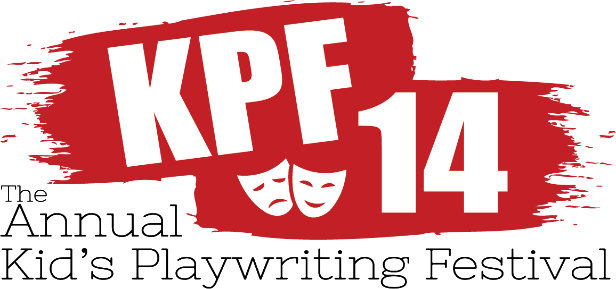 WHAT IS IT?Every year, the Twin Beach Players host a playwriting competition, open to all school age children in the state of Maryland.HOW DO I ENTER?Any school age child may send their original play entry to:TBP P.O. Box 600 Chesapeake Beach, MD, 20732 or Email at kpf@twinbeachplayers.org *ALL Entries, prior to submission, MUST be checked for proper spelling, grammar and punctuation*ALL Entries MUST BE postmarked or emailed by 4/15/2019THEN WHAT?Winners are announced no later than May 30, 2019. Then, auditions are held for the top 6 winning plays.Performances of the winning plays will be weekends August 2-August 11 at the North Beach Boys and Girls Club.  The 6 winning playwrights receive $100.00!!!! All that enter receive a congratulatory commissioner’s certificate and coin at our VIP/Award night.*Photos of past Kids’ Playwriting Festivals are on www.facebook.com/twinbeachplayerswww.TwinBeachPlayers.org